School subjects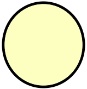 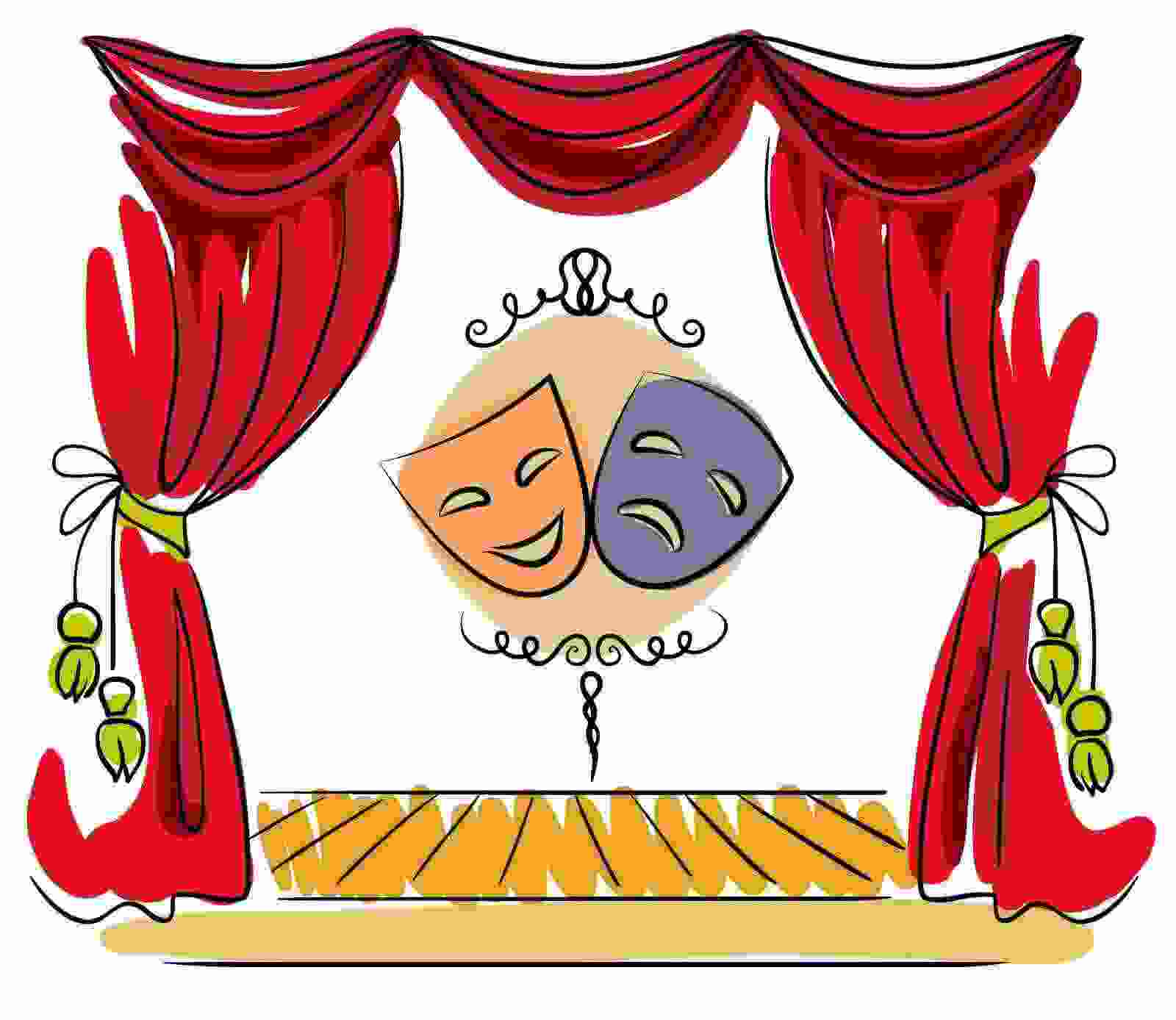 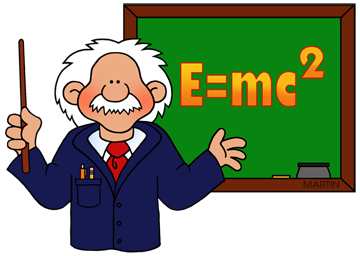 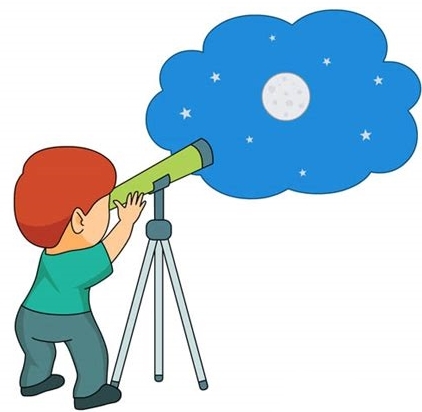 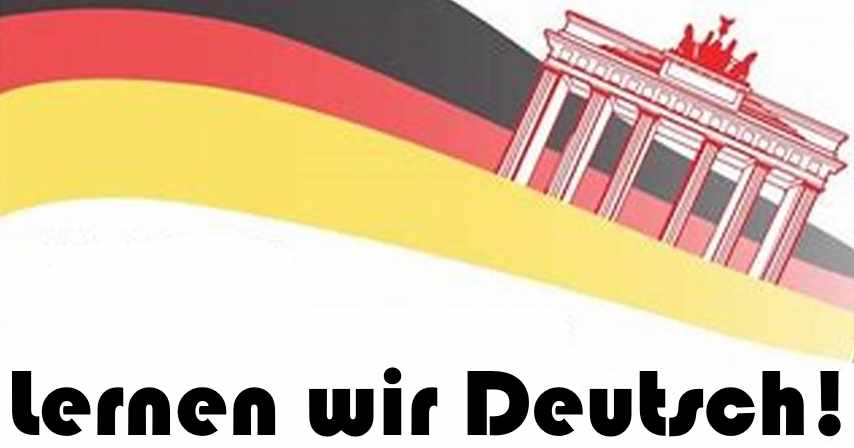 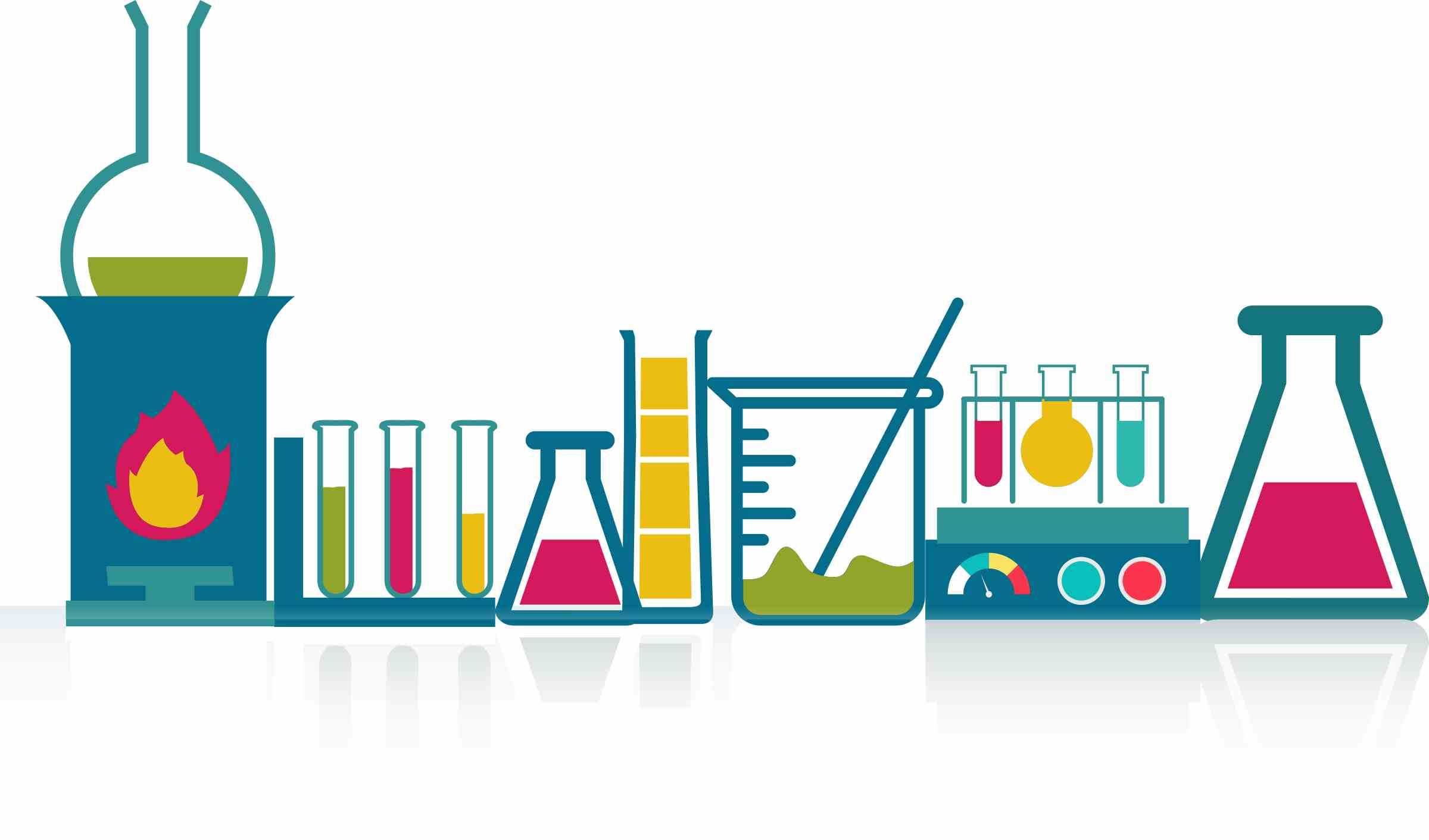 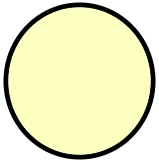 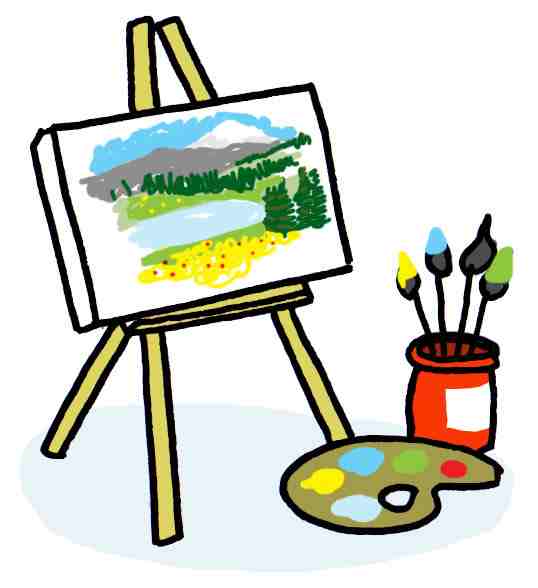 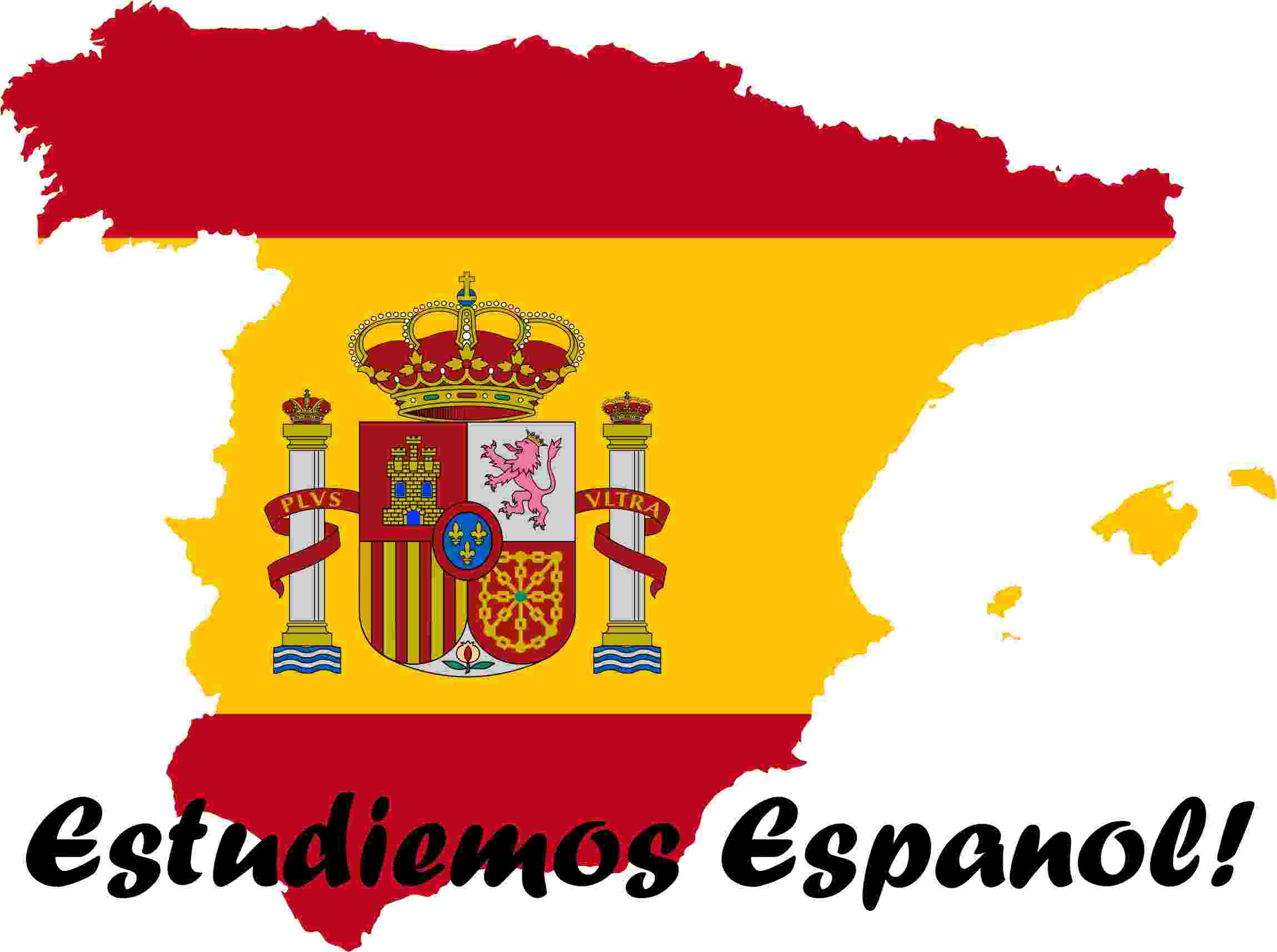 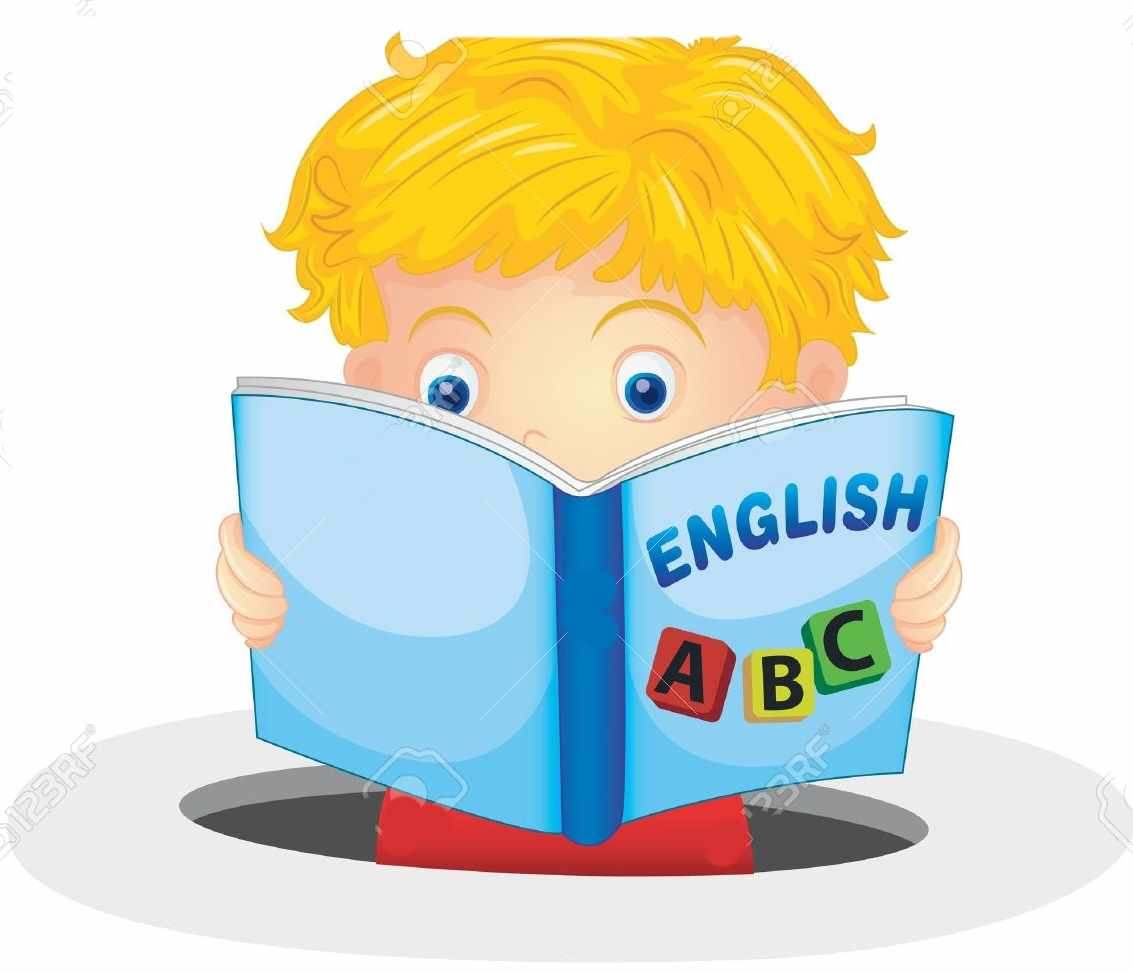 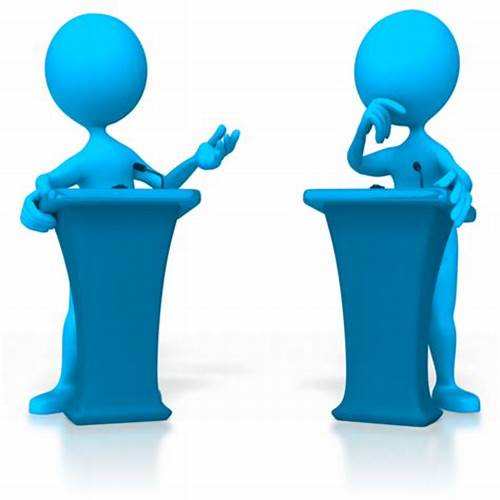 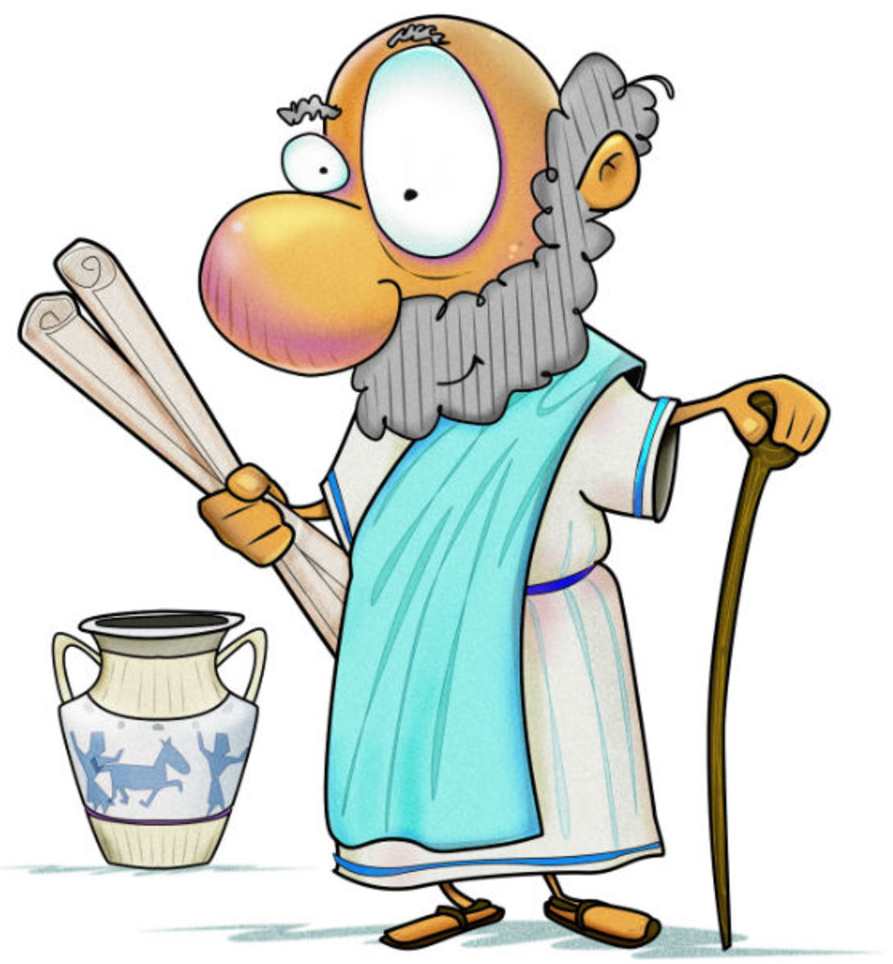 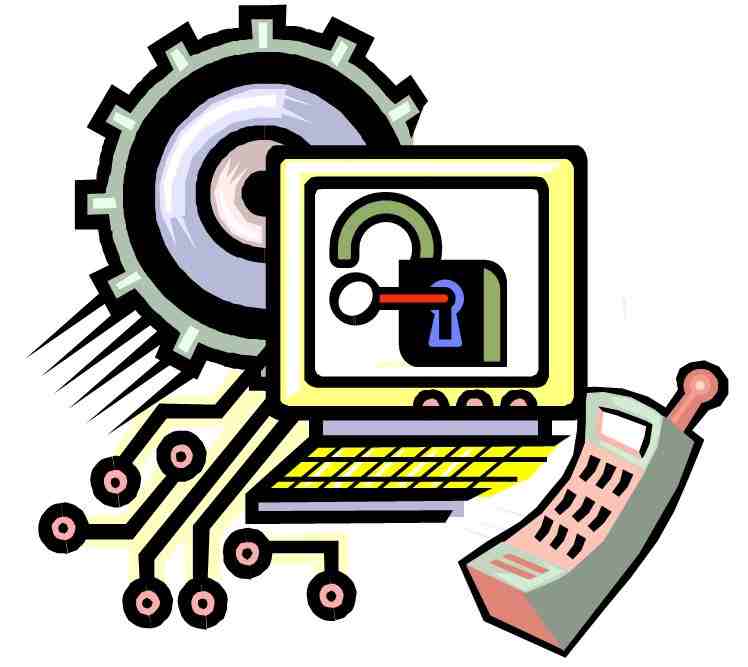 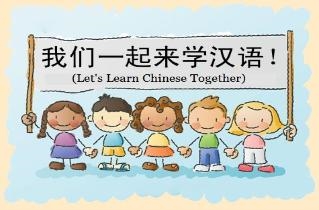 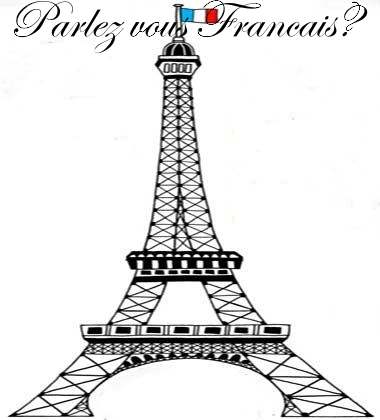 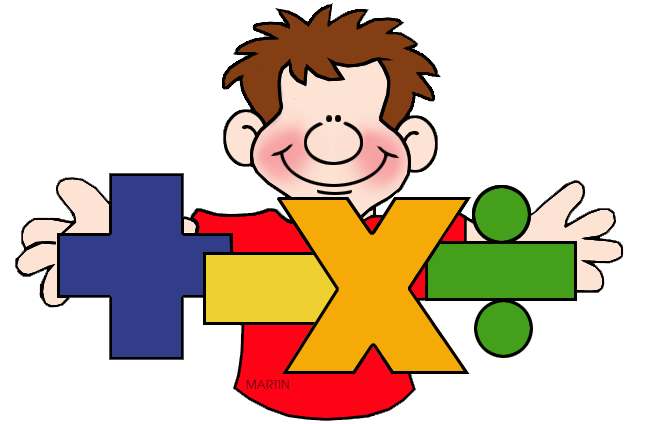 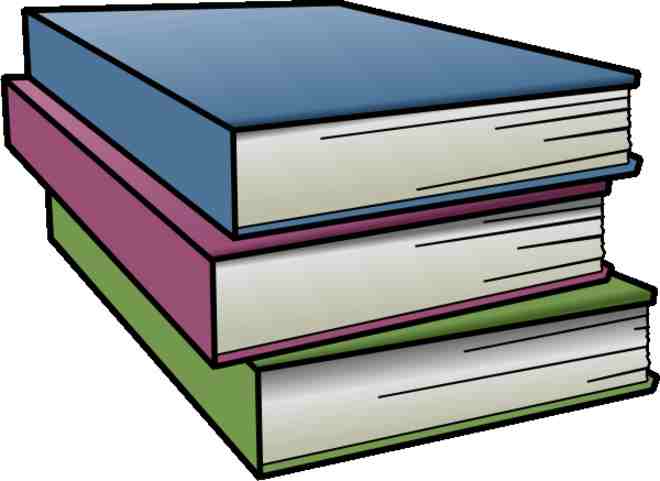 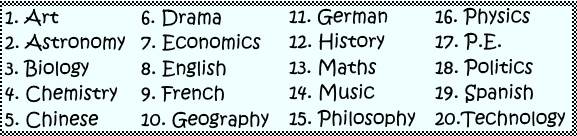 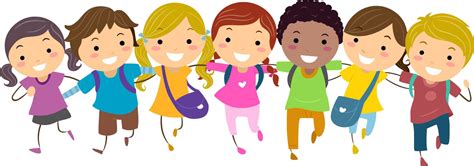 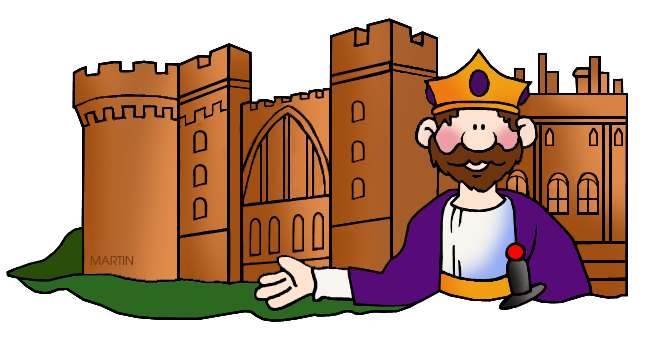 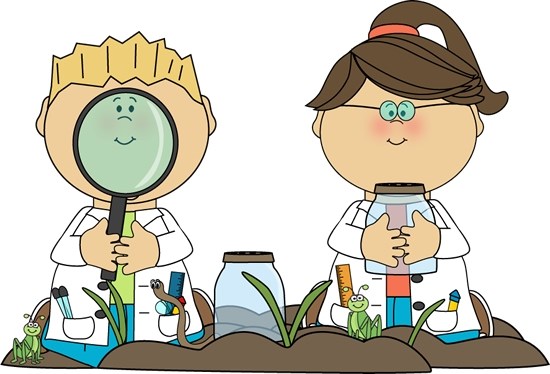 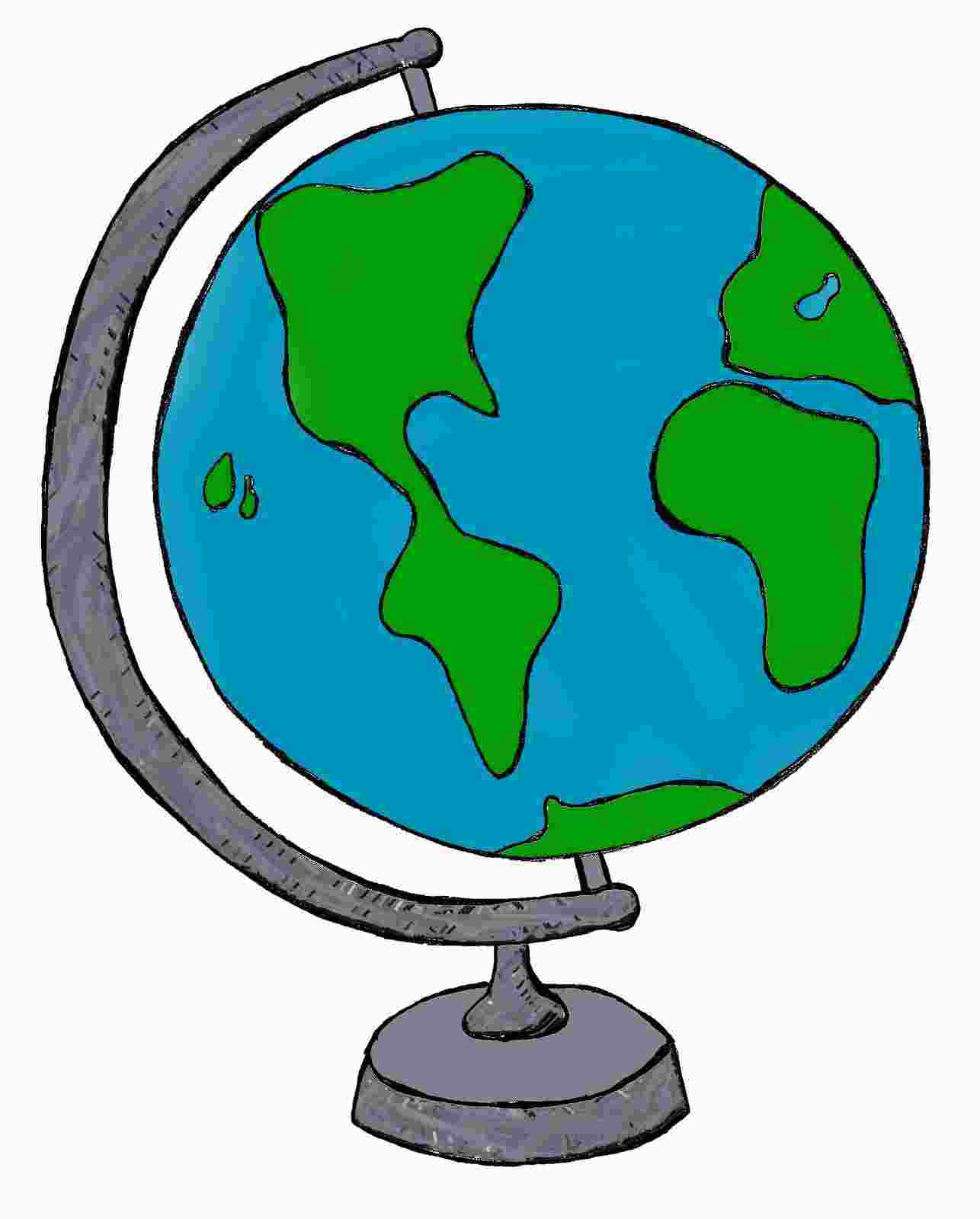 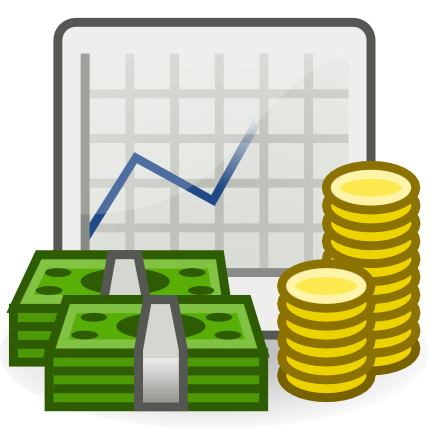 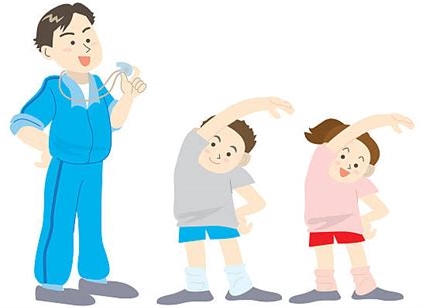 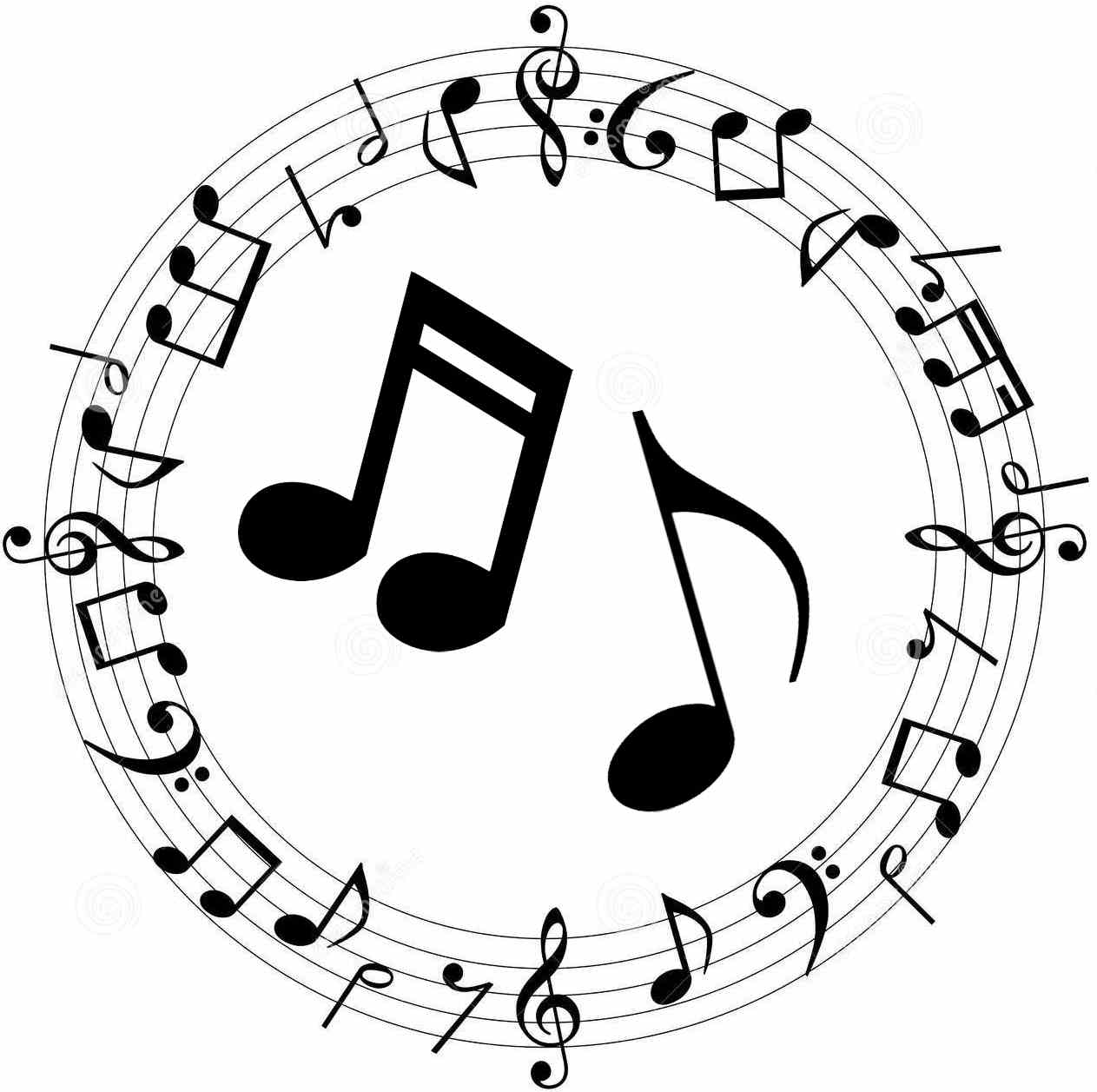 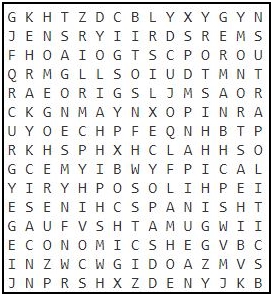 